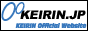 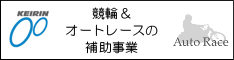 競輪補助事業完了のお知らせこの度、平成２９年度の競輪補助金を受けて、以下の事業を完了いたしました。本事業の実施により、受診者の皆様により適正かつ安全性に配慮した検診ができるものと思います。どうぞよろしくお願いいたします。事業名　平成２９年度検診車の整備補助事業事業の内容　胸部Ｘ線デジタル検診車一式補助金額　21,500,000　実施場所　東京都東村山市諏訪町2-26-1　東京白十字病院完了年月日　平成２９年１２月１１日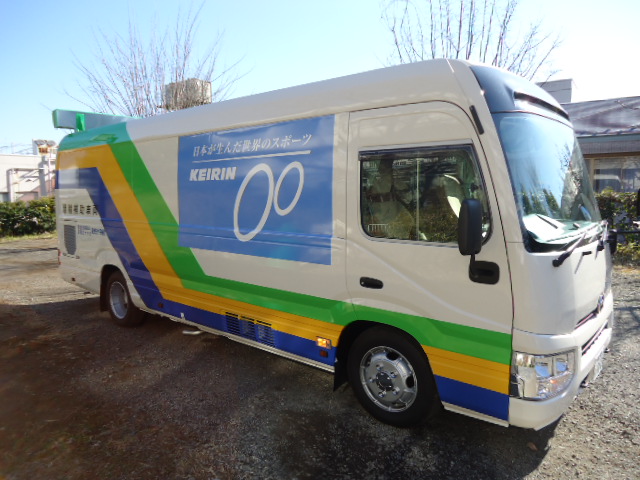 社会福祉法人　白十字会　理事長　川村　晴也